федеральное государственное бюджетное образовательное учреждение высшего образования«УЛЬЯНОВСКИЙ ГОСУДАРСТВЕННЫЙ ТЕХНИЧЕСКИЙ УНИВЕРСИТЕТ»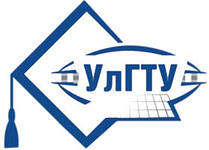 Кафедра «Филология, издательское дело и редактирование»Информационное письмоО проведении конкурса творческих работ в области медиа «#МедиаКреатифф»в 2018 - 2019 учебном годуЦель Конкурса: Выявление вовлеченных в сферу IT-технологий (производство цифрового контента) талантливых детей и талантливой молодежи г. Ульяновска и Ульяновской области.Задачи: 1. Расширение круга заинтересованных лиц сферой редакционно-издательской интернет - деятельности, а также деятельностью по сопровождению, распространению, продвижению информационных ресурсов и материалов;2. Определение уровня сформированности коммуникативных способностей детей и молодежи; уровня владения информационными технологиями;3. Развитие личностного потенциала, творческих наклонностей детей и молодежи; способностей использовать технические средства информации и информационные технологии.К участию в конкурсе приглашаются ученики старших классов общеобразовательных школ, лицеев, гимназий; учащиеся колледжей; студенты, магистры и аспиранты высших учебных заведений. Победители будут отмечены дипломами, сертификатами участников и ценными призами.Для участия в Конкурсе принимаются текстовые, графические, цифровые и программные произведения (продукты) по следующим номинациям:Лучший отзыв/рецензия на творческое или научно-популярное мероприятие, событие г. Ульяновска и Ульяновской области (городские, областные, школьные конкурсы, театральный спектакль, открытая лекция, старт-ап и пр.) Лучшее информационное сообщение о мероприятиях вашего учебного заведения (официальные мероприятия, творческие конкурсы, конференции, праздники, спортивные соревнования и пр.)Лучшая документальная фотография по событиям г. Ульяновска, Ульяновской области, вашего учебного заведения (официальные мероприятия, выставки, творческие конкурсы, конференции, спортивные соревнования и пр.)Лучшее креативное фото по теме «Зимний Ульяновск», «Новогодний факультет», «Важный урок», «Большая перемена» и др.Лучший фотоколлаж, плакат, комикс, видео в пределах тематики, связанной с жизнью школьника, лицеиста, гимназиста, студента и обучающегося (например, «Мой Политех!», «Мои университеты», «Мой класс!», «Самый важный учитель», «Я люблю сдавать экзамены!», «Я люблю каникулы!», «Студент – это звучит круто!», «Ум – это красиво», «Почему я люблю учиться», «Мой факультет!» и др.)Сроки проведения конкурсаПрием конкурсных работ: с 10 ноября 2018 г. до 28.02.2019 включительно. Материалы на Конкурс необходимо направить по электронной почте: public-fidr@yandex.ru. В теме письма c пометкой «Для конкурса» указывается наименование факультета, ФИО, курс, специальность. Работа конкурсной комиссии: с 11 ноября по 30 марта включительно.Объявление результатов конкурса: 30 апреля 2018 года на сайте УлГТУ (в разделах: «Управление корпоративных коммуникаций» (конкурсы, выставки), на страничке кафедры «Филология, издательское дело и редактирование»), в социальных сетях vk.com/media.ulgtu (группа «Медиапроектирование и графческий дизайн»).Награждение победителей и призеров конкурса: 15 мая.Адрес оргкомитета: г. Ульяновск, ул. Северный Венец, 32, ауд. 325, 318а (гл. корп.), кафедра филологии, издательского дела и редактирования.Электронный адрес: public-fidr@yandex.ruТелефоны кафедры: 778-068, 778-431Требования к оформлению конкурсных работ:Правила оформления текста конкурсной работы: Заявки принимаются по почте, в теме должно быть указано konkurs_fidrВсе материалы принимаются в оцифрованном виде, файл прикрепляется к письму отдельно, название файла должно включать название номинации и фамилию автора.В письме обязательно указываются данные конкурсанта: ФИО, факультет, группа, контактный телефон.Текстовые материалы оформляются в редакторе Microsoft Word, DOC или DOCX, поля по 2 см; шрифт Times New Roman, размер – 14; межстрочный интервал – 1,5. Рисунки, коллажи и фотографии принимаются в формате JPG, JPEG, BMP, PNG, минимальный размер – 1200 пикселей по меньшей стороне.Видео принимаются только в форматах .avi и .mp4 высокого качества при просмотре на экране не менее 800х600 пикселей. При объеме работы больше 10 мегабайт она должна быть загружена на один из бесплатных файлообменников, а в конкурсной заявке приведена ссылка на скачивание. Загрузка на ресурсы «В контакте» или youtube разрешена только в указанных форматах при высоком качестве оригинала. Продолжительность ролика не должна превышать 3 минут.Названия присылаемых файлов должны содержать тип работы, имя и фамилию, темунапример: Фото1_Петров_Иван_ Осенний_Политех.jpgИзобразительные материалы должны иметь название и содержать краткую пояснительную аннотацию.Критерии оценки1. Соответствие содержания работы заявленной теме конкурса.2. Соответствие требованиям, предъявляемым к конкурсной работе.3. Оригинальность и художественное качество исполнения.4. Актуальность.5. Техника исполнения.6. Уникальность контента.7. Новизна.8.Творческое начало.Информационная поддержка Фонд развития информационных технологий Ульяновской областиМинистерство образования и науки Ульяновской области